June 13, 2018Dear Prospective Grant Reviewer: The Mayor’s office on Latino Affairs is in search of volunteers to review the upcoming grant proposals for fiscal year 2019. We are seeking dedication, commitment, and honesty in your review assessment.   Please assist us in completing this endeavor by submitting a copy of your resume with all current contact information by Wednesday, July 20, 2018.  Remember that this is a non-paid project. If you are interested, send a copy of your curriculum vitae to Julio Guity-Guevara, Director, julio.guity-guevara@dc.gov with copy to Nathan.Gomez@dc.gov and eduardo.perdomo@dc.gov.Should you have any concerns and or questions, please email us as listed above. Thank you in advance for your interest. Sincerely, Julio Guity-GuevaraDeputy Director | Mayor’s Office on Latino Affairs (MOLA)Executive Office of Mayor Muriel BowserFrank D. Reeves Center-2000-14th St N.W. | Washington, DC 20009Tel: 202-615-2002 Skype: julio.guityLike DC Mayor's Office on Latino Affairs on Facebook! 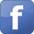 Follow OLADCGov on Twitter!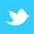 "The mission of the Office on Latino Affairs is to improve the quality of life of the District of Columbia  Latino residents by addressing a broad range of social and economic needs through strategic management of public and private partnerships, expertise on policy, community relations, civic engagement and community-based grants.""La misión de la Oficina para Asuntos Latinos es mejorar la calidad de vida de la población latina del Distrito de Columbia y  responder a una amplia gama de necesidades sociales y económicas, mediante la administración estratégica de alianzas con el sector público y privado, conocimiento en prácticas gubernamentales, relaciones públicas, compromiso cívico y subvenciones a organizaciones comunitarias."